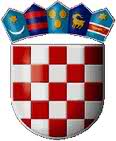    REPUBLIKA HRVATSKA  VARAŽDINSKA ŽUPANIJA     OPĆINA SVETI ILIJA          Općinsko vijećeKLASA: 402-08/16-03/01-15                                                                          URBROJ: 2186/08-16-01Sveti Ilija, 16.03.2016.					       Na temelju članka 7., stavak 2. Zakona o financiranju političkih aktivnosti i izborne promidžbe („Narodne novine“ broj 48/13- pročišćeni tekst) i članka 30. Statuta Općine Sveti Ilija („Službeni vjesnik Varaždinske županije“, broj 25/13 i 48/13), Općinsko vijeće Općine Sveti Ilija na 15. sjednici održanoj 16.03.2016. god. donijelo jeOdluku o raspodjeli sredstava za redovito financiranje političkih stranaka iz Proračuna Općine Sveti Ilija u 2016. godiniČlanak 1.Ovom se Odlukom uređuje način i uvjeti redovitog financiranja političkih stranaka Općine Sveti Ilija iz Proračuna Općine Sveti Ilija za 2016. godinu.Članak 2.Proračunom Općine Sveti Ilija za 2016. godinu za djelatnost političkih stranaka iz članka 1. ove odluke osiguran je iznos od 20.250,00 kuna.Članak 3.Pravo na financiranje iz sredstava Proračuna Općine Sveti Ilija imaju političke stranke koje imaju članove u Općinskom vijeću Općine Sveti Ilija.Članak 4.Sredstva iz članka 2. ove Odluke raspoređuju se na način da se utvrdi jednaki iznos sredstava za svakog člana u predstavničkom tijelu Općine Sveti Ilija, tako da pojedinoj političkoj stranci pripadaju sredstva razmjerno broju članova u trenutku konstituiranja predstavničkog vijeća.Za svakog izabranog člana predstavničkog tijela Općine Sveti Ilija podzastupljenog spola, političkim strankama pripada i pravo na naknadu u visini od 10% iznosa predviđenog po svakom članu predstavničkog tijela Općine Sveti Ilija, a određenog u članku 5. ove Odluke.Članak 5.U 2016. godini, sukladno osiguranim sredstvima, utvrđuje se iznos od 1.500,00 kuna po članu predstavničkog tijela Općine Sveti Ilija.Članak 6.S obzirom na broj članova u predstavničkom tijelu Općine Sveti Ilija, političkim strankama pripadaju sredstva u sljedećim iznosima:Članak 7.Raspoređena sredstva iz članka 6. ove Odluke Jedinstveni upravni odjel doznačit će tromjesečno na žiro račun političke stranke u jednakim iznosima.Članak 8.Ova Odluka stupa na snagu osmog dana od dana objave u „Službenom vjesniku Varaždinske županije“.Predsjednik Općinskog vijećaZdravko Ostroški, dipl. ing.Naziv političke strankeBroj vijećnikaIznos u kunamaHrvatska demokratska zajednica- HDZ812.450,00 Hrvatska seljačka stranka- HSS1 1.500,00Hrvatska narodna stranka- HNS2 3.150,00Socijaldemokratska partija- SDP2 3.150,00